Marija JANKOVIC DEVENONEnglish/French to Serbian technical and legal translator and interpreterspecializing in international business development     ++33.(0)6.48.41.06.97            marija.translator@ymail.com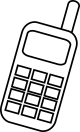 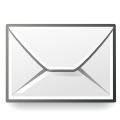 LANGUAGESNative: Serbo-Croatian (Serbian-Croatian-Bosnian-Montenegrin)                                               Working languages:English to Serbo-Croatian (Serbian-Croatian-Bosnian-Montenegrin)French to Serbo-Croatian (Serbian-Croatian-Bosnian-Montenegrin)Daily output of 3.000-5.000 words or 6 hours; Word-Excel-PowerPoint-OmegaT,Matecat Wordfast FIELDS OF EXPERTISE- Business and marketing translations:  contracts and agreements, periodical  business/financial reports, calls for tenders/bids, code of ethics, employee training manuals and materials, and other business materials, market researches, brochures, flyers, surveys, web copies-Localization and cultural adaptation-Personal and professional development, psychology: press and blog articles related to personal and professional development, chapters of books-Academic and research papers: mainly in the field of humanistic sciences and arts-Personal documents: CVs, cover letters, school transcripts, training certificates, private correspondenceMAIN TRANSLATION PROJECTS*TA stands for Translation agencyMAIN INTERPRETING PROJECTSOTHER PROJECTS-Transcription and translation into French of a documentary on the life of one Bosnian Roma refugee family in France (the most significant transcription project)Some samples of my work can be seen at the following sites: www.bg.ac.rs (member of the pool of translators for the English version), www.paideia.rs (translation of the books’ catalogue in French and English), www.eukanuba.rs (localization of the site in Serbian), http://pansionroyal.blogspot.com/ (localization of the Bewital catalogue in Serbian).RELATED PROFESSIONAL EXPERIENCE2000 and on:  freelance linguistic services providerNovember 2007-September 2008: School of music, Belgrade             French language teacherNovember 2005-November 2006: University of Belgrade, International Relations Office           Office assistant in charge of the university cooperation with francophone countriesNovember 2003-August 2005:  Vocational Economics High School, Belgrade            French language teacherFebruary-October 2001:  French Society for trade with Serbia, Belgrade            Business assistant and office translator MEMBERSHIPProud member of the Association of Professional translators and interpreters of SerbiaHIGHLIGHTS-B.A. in French and English; Master of Business Administration-MBA-Certified professional translator and interpreter : Association of professional translators and interpreters of Serbia-Certified professional interpreter : Multilingua-School of Interperting-16 years of professional experience in the industry- Daily output: 3.000-5.000 words-COMPUTER SKILLS: Proficient user of Windows 95-XP; MS Office (Word-Excel-PowerPoint-WinZip-Adobe Acrobate); CAT Tools: OmegaT, Matecat, Wordfast, SystranT; Audacity; advanced internet research skills-RESOURCES: Personal library which includes great number of monolingual and bilingual dictionaries and reference books. Excellent knowledge of resources available on Internet and other electronic media-Excellent business and time management skills CLIENTTYPE OF PROJECTSNB School, Belgrade, Serbia (TA)*EU Policies and Regulations related to the ecology, environment protection and sustainable development,business letters and correspondence, press releases, code of ethics, proofreading and editing, localizationAlkemist, Šentvid pri Stični, Slovenia (TA)Bid documents, legal business documents, certificate of accuracy, letters of creditAlkemist, Belgrade, Serbia (TA)Marketing brochures and flyers, company presentationEurotranslate, Belgrade, Serbia (TA)Business and legal documents, proofreading and editing Almas, Belgrade, Serbia (TA)Business and marketing documents, CVs, transcript of diplomas, human sciences, localization, website localizationDirect from, Rochester Kent, United Kingdom (TA)Business letters and documentsUEB-Kilinc, Bremen, Germany (TA)Technical: user manualsSkrivanek, Sofia, Bulgaria (TA)Business, legal and marketing documents, contracts, agreements, company constitution articlesLinguo 24, Edinbourgh, United Kingdom (TA)Business  and financial reports, bid documentsAmblard traduction, France (TA)Marketing presentation Agatrad SA, Genève, Suisse (TA)Legal documentsClinic for Child Neurology and Psychiatry, Belgrade, SerbiaPress articles from various medical journals, reviews and other medical publications,  publications related to the general psychology and clinical psychology, patient’s documents, business correspondenceUniversity of Belgrade, SerbiaAgreements, contracts and memorandums of international cooperation, localization of the website of the University of Belgrade in English (pool of translators) French Society for trade with Serbia, Belgrade, SerbiaStatut of the company, Business and legal documents, commercial invoices, business and legal correspondenceMil group, Belgrade, SerbiaTechnical: medical equipment user manualsADEF, Belgrade, SerbiaStatute of  associationCLIENTTYPE OF PROJECTISM Interpretariat, FranceCommunity interpreter for Serbian-Bosnian-CroatianOrdre de Malte, FranceOver-phone interpreting, volunteer work2009 Summer Universiade Belgrade, SerbiaConsecutive interpreting, volunteer workEurosong 2008, Belgrade, SerbiaConsecutive interpreting, volunteer workEuropean Youth Olympic Festival-EYOF,2007, Belgrade, SerbiaConsecutive interpreting, volunteer workUniversity of Belgrade, SerbiaWhile working at the University of Belgrade I took part as interpreter in the following events organized by the University of Belgrade: Scholarship fair, French week in Belgrade, Tempus conference …French Society for trade with Serbia, Belgrade, SerbiaThe owner of the Society was a Frenchmen and my daily duties as junior assistant were consecutive interpreting on the meetings and over-phone interpreting when necessary